Worksheet n0 7:Evolution Of Information And Communication TechnologyInformation and communication technology (ICT) stands for………………………………………………………………………………………………………………………….…………………………………………………………………………………………….4.1.1. Invention of printing4.1.2. Invention of radio4.1.3. Invention of computer4.1.4. Linking up of computers to from network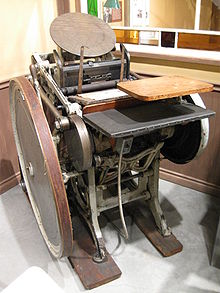 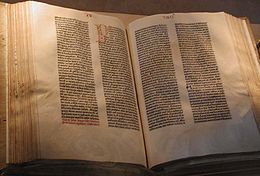 